Postgraduate Scholarship Application Form 2019/20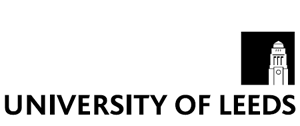 Please place a tick the box alongside the Scholarship for which you would like to be considered.Completed forms must be returned to the School of Education Admissions Office by email to pgeduc@leeds.ac.uk by the required deadline. In order to be eligible to apply for the Scholarships, applicants MUST first submit a postgraduate study application form and be in receipt of a University Student ID number (e.g. 200456789). Applications without a valid University Student ID number will not be considered. To apply for a place on a postgraduate degree programme, please visit: www.education.leeds.ac.uk/postgraduates/taught-postgraduates/how-to-apply for MA applications.Programme of study for which you have applied:                                                                	                    University Student ID Number (9 digits)Title (Miss/Ms/Mrs/Mr)     Surname (Family Name)                                         First Name(s)                       Country of Birth                            Nationality                                     	 Gender     Date of Birth                                                                                                                                                         M/F            Day        Month      YearPermanent Home Address                                             	Correspondence Address (with dates)Taught Postgraduate EligibilityClosing DateDean’s Postgraduate ScholarshipUK/EU Candidates31 May 2019Dean’s International Postgraduate ScholarshipInternational Candidates31 May 2019Head of School International ScholarshipInternational Candidates31 May 2019Please tick if an offer of an academic place for postgraduate study has already been received.Tel No:		E-Mail:		Tel No:		E-Mail:		                                             Method of studyFull-timePart-time   English LanguageEnglish LanguageEnglish LanguageEnglish LanguageIELTS ScoreIELTS Test DateTOEFL ScoreTOEFL Test DateOther English Language QualificationsAcademic QualificationsAcademic QualificationsAcademic QualificationsAcademic Qualifications1 Institution1 Qualification1 Country1 Degree1 Date From1 Date To1 GPA1 Percentage Mark1 Position in Class2 Institution2 Qualification2 Country2 Degree2 Date From2 Date To2 GPA2 Percentage Mark2 Position in Class3 Institution3 Qualification3 Country3 Degree3 Date From3 Date To3 GPA3 Percentage Mark3 Position in ClassProfessional or other QualificationsProfessional or other QualificationsProfessional or other QualificationsProfessional or other Qualifications1 Institution1 Course1 Qualification1 Date From1 Date To2 Institution2 Course2 Qualification 2 Date From2 Date To3 Institution3 Course3 Qualification3 Date From3 Date ToEmployment HistoryEmployment HistoryEmployment HistoryEmployment History1 Employer1 Job Title1 Date From1 Date To2 Employer2 Job Title2 Date From2 Date To3 Employer3 Job Title3 Date From3 Date ToAny further comments about why you should be offered the scholarship?Any further comments about why you should be offered the scholarship?Proposed CareerOther Relevant CircumstancesOther Relevant CircumstancesDate Application Created